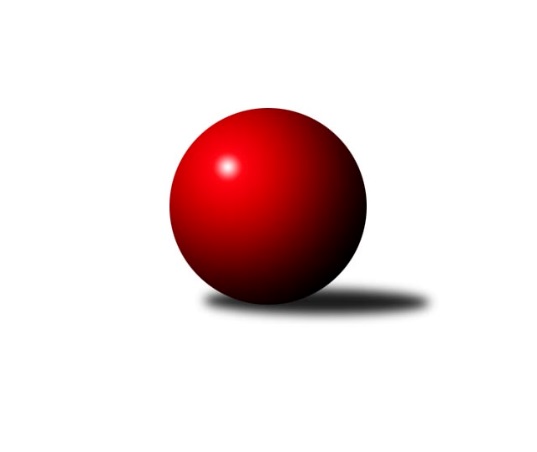 Č.21Ročník 2022/2023	19.3.2023Nejlepšího výkonu v tomto kole: 2409 dosáhlo družstvo: SK Meteor Praha EMistrovství Prahy 4 2022/2023Výsledky 21. kolaSouhrnný přehled výsledků:TJ Sokol Praha-Vršovice D	- SK Žižkov Praha E	6:2	2168:1943	9.0:3.0	8.3.TJ Sokol Rudná E	- SK Rapid Praha B	7:1	2303:2053	8.0:4.0	13.3.SK Meteor Praha E	- SC Olympia Radotín B		dohrávka		31.3.SC Olympia Radotín B	- SK Rapid Praha B	7.5:0.5	2322:2107	7.0:5.0	16.3.TJ Sokol Rudná E	- TJ Sokol Praha-Vršovice D	6.5:1.5	2282:2038	9.5:2.5	16.3.Tabulka družstev:	1.	SC Olympia Radotín B	18	15	1	2	99.5 : 44.5 	130.5 : 85.5 	 2227	31	2.	TJ Sokol Praha-Vršovice D	19	13	0	6	88.0 : 64.0 	127.5 : 100.5 	 2190	26	3.	SK Meteor Praha E	17	12	1	4	97.5 : 38.5 	136.0 : 68.0 	 2295	25	4.	TJ Sokol Rudná E	20	12	1	7	93.0 : 67.0 	136.0 : 104.0 	 2199	25	5.	SC Olympia Radotín C	18	5	0	13	52.0 : 92.0 	91.0 : 125.0 	 2138	10	6.	SK Žižkov Praha E	18	4	1	13	51.0 : 93.0 	84.5 : 131.5 	 2099	9	7.	SK Rapid Praha B	20	2	0	18	39.0 : 121.0 	74.5 : 165.5 	 2051	4Podrobné výsledky kola:	 TJ Sokol Praha-Vršovice D	2168	6:2	1943	SK Žižkov Praha E	Martina Liberská	 	 158 	 181 		339 	 1:1 	 375 	 	195 	 180		Miloslava Žďárková	Milan Lukeš	 	 205 	 194 		399 	 2:0 	 308 	 	152 	 156		Barbora Králová	Květuše Pytlíková	 	 168 	 225 		393 	 1:1 	 358 	 	193 	 165		Pavla Hřebejková	Jitka Vykouková	 	 152 	 190 		342 	 1:1 	 363 	 	185 	 178		Kateřina Majerová	Jarmila Fremrová	 	 182 	 182 		364 	 2:0 	 276 	 	151 	 125		David Dungel *1	Zdeněk Poutník	 	 159 	 172 		331 	 2:0 	 263 	 	132 	 131		Petr Katzrozhodčí: Jan Adamstřídání: *1 od 50. hodu Vladimír BustaNejlepší výkon utkání: 399 - Milan Lukeš	 TJ Sokol Rudná E	2303	7:1	2053	SK Rapid Praha B	Miloslav Dvořák	 	 183 	 179 		362 	 2:0 	 251 	 	131 	 120		Tomáš Moravec	Jana Fišerová	 	 161 	 209 		370 	 1:1 	 325 	 	174 	 151		Antonín Krampera	Petr Fišer	 	 215 	 209 		424 	 2:0 	 359 	 	165 	 194		Roman Hašek	Jaroslav Mařánek	 	 165 	 217 		382 	 1:1 	 374 	 	206 	 168		Jaroslav Svozil	Luboš Machulka	 	 203 	 228 		431 	 2:0 	 355 	 	183 	 172		Marek Švenda	Alena Gryz	 	 147 	 187 		334 	 0:2 	 389 	 	186 	 203		Petr Švendarozhodčí: všichniNejlepší výkon utkání: 431 - Luboš Machulka	 SC Olympia Radotín B	2322	7.5:0.5	2107	SK Rapid Praha B	Květa Dvořáková	 	 173 	 193 		366 	 1:1 	 331 	 	176 	 155		Antonín Krampera	Martin Šimek	 	 189 	 211 		400 	 2:0 	 289 	 	162 	 127		Tomáš Moravec	Renáta Francová	 	 189 	 193 		382 	 1:1 	 356 	 	194 	 162		Jaroslav Svozil	Taťjana Vydrová	 	 200 	 175 		375 	 1:1 	 375 	 	190 	 185		Roman Hašek	Radek Pauk	 	 212 	 200 		412 	 1:1 	 380 	 	216 	 164		Marek Švenda	Eva Hucková	 	 185 	 202 		387 	 1:1 	 376 	 	190 	 186		Petr Švendarozhodčí:  Vedoucí družstevNejlepší výkon utkání: 412 - Radek Pauk	 TJ Sokol Rudná E	2282	6.5:1.5	2038	TJ Sokol Praha-Vršovice D	Petr Fišer	 	 205 	 184 		389 	 2:0 	 297 	 	148 	 149		Irena Sedláčková	Jana Fišerová	 	 165 	 161 		326 	 2:0 	 264 	 	134 	 130		Helena Hanzalová	Miloslav Dvořák	 	 183 	 187 		370 	 1.5:0.5 	 348 	 	183 	 165		Květuše Pytlíková	Luboš Machulka	 	 246 	 232 		478 	 2:0 	 389 	 	184 	 205		Renata Göringerová	Jaroslav Mařánek	 	 196 	 177 		373 	 1:1 	 373 	 	167 	 206		Jarmila Fremrová	Alena Gryz	 	 142 	 204 		346 	 1:1 	 367 	 	200 	 167		Milan Lukešrozhodčí: všichniNejlepší výkon utkání: 478 - Luboš MachulkaPořadí jednotlivců:	jméno hráče	družstvo	celkem	plné	dorážka	chyby	poměr kuž.	MaximumSportovně technické informace:Starty náhradníků:registrační číslo	jméno a příjmení 	datum startu 	družstvo	číslo startu
Hráči dopsaní na soupisku:registrační číslo	jméno a příjmení 	datum startu 	družstvo	26591	David Dungel	08.03.2023	SK Žižkov Praha E	Program dalšího kola:22. koloNejlepší šestka kola - absolutněNejlepší šestka kola - absolutněNejlepší šestka kola - absolutněNejlepší šestka kola - absolutněNejlepší šestka kola - dle průměru kuželenNejlepší šestka kola - dle průměru kuželenNejlepší šestka kola - dle průměru kuželenNejlepší šestka kola - dle průměru kuželenNejlepší šestka kola - dle průměru kuželenPočetJménoNázev týmuVýkonPočetJménoNázev týmuPrůměr (%)Výkon12xMiroslava MartincováMeteor E43715xLuboš MachulkaRudná E118.774317xZuzana EdlmannováMeteor E4348xPetr FišerRudná E116.8442413xLuboš MachulkaRudná E4312xMilan LukešVršovice D115.93997xPetr FišerRudná E4244xKvětuše PytlíkováVršovice D114.163936xMartin PovolnýMeteor E41010xMiroslava MartincováMeteor E114.14373xMichal MičoMeteor E4066xZuzana EdlmannováMeteor E113.31434